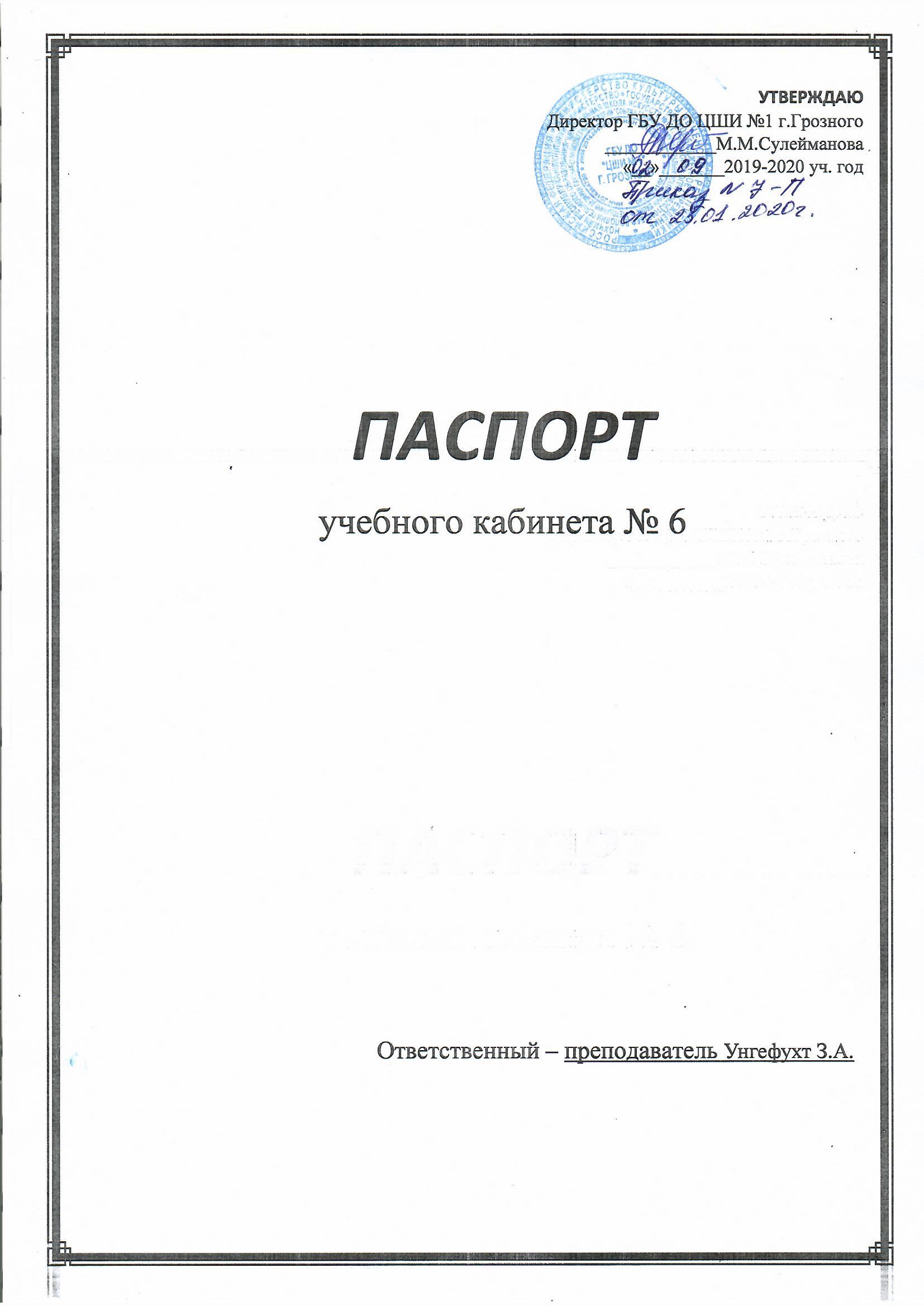 Занятость кабинета на 2019/2020 учебный  год.Урочные часы работы кабинета.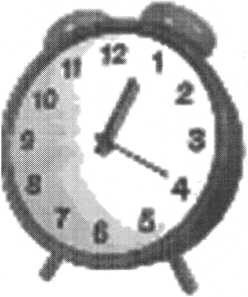 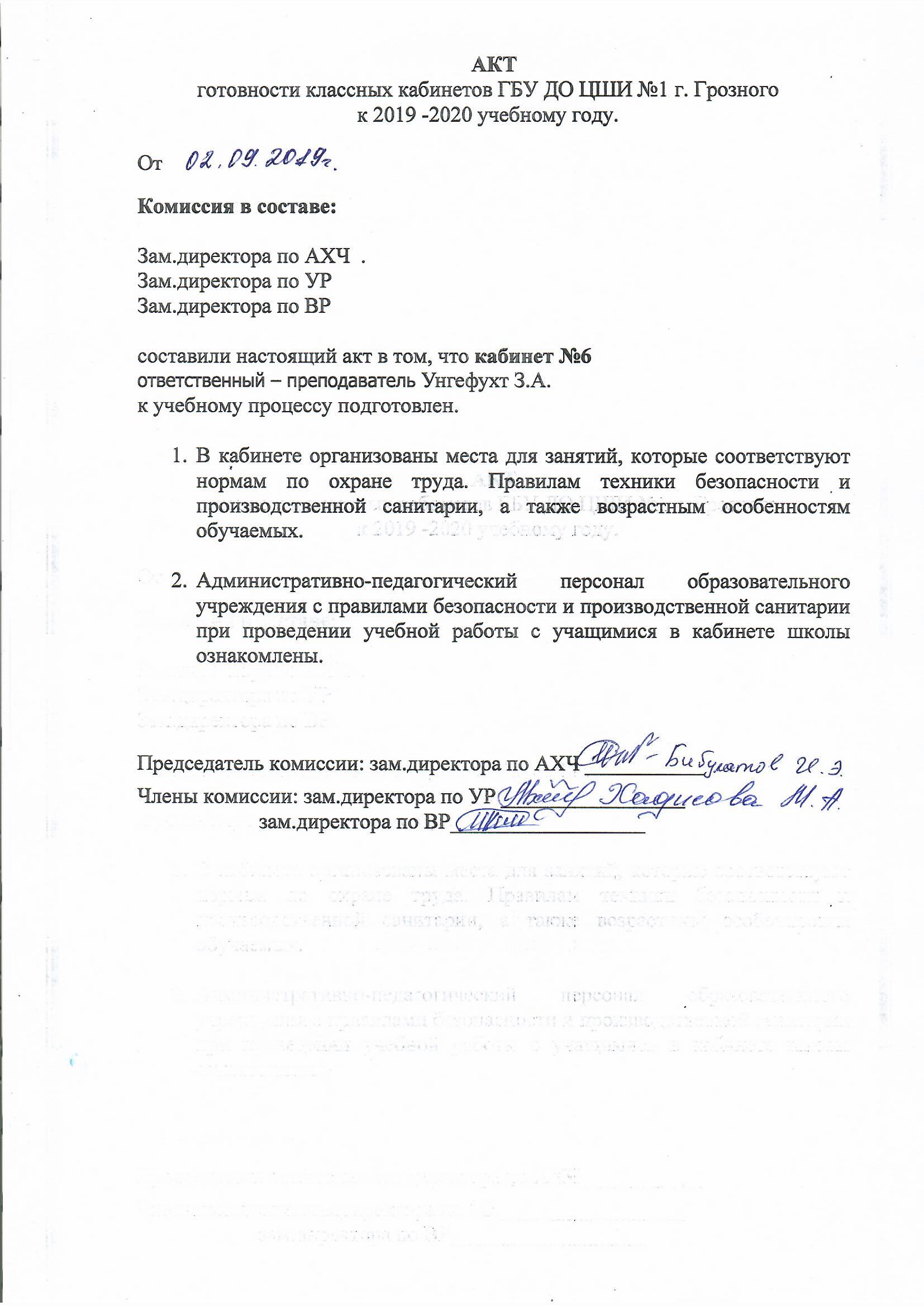 1 смена2 сменас 9-00 до 13-00с 14-00 до 18-00